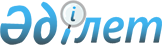 О внесении изменений в решение Кызылжарского районного маслихата Северо-Казахстанской области от 27 декабря 2018 года № 36/1 "Об утверждении Кызылжарского районного бюджета на 2019-2021 годы"Решение Кызылжарского районного маслихата Северо-Казахстанской области от 12 августа 2019 года № 44/1. Зарегистрировано Департаментом юстиции Северо-Казахстанской области 19 августа 2019 года № 5531
      В соответствии со статьями 106 и 109 Бюджетного кодекса Республики Казахстан от 4 декабря 2008 года, подпунктом 1) пункта 1 статьи 6 Закона Республики Казахстан от 23 января 2001 года "О местном государственном управлении и самоуправлении в Республике Казахстан" Кызылжарский районный маслихат Северо-Казахстанской области РЕШИЛ:
      1. Внести в решение Кызылжарского районного маслихата Северо-Казахстанской области "Об утверждении Кызылжарского районного бюджета на 2019-2021 годы" от 27 декабря 2018 года № 36/1 (опубликовано 21 января 2019 года в Эталонном контрольном банке нормативных правовых актов Республики Казахстан в электронном виде, зарегистрировано в Реестре государственной регистрации нормативных правовых актов под № 5151) следующие изменения:
      пункт 1 изложить в новой редакции:
       "1. Утвердить Кызылжарский районный бюджет на 2019-2021 годы согласно приложениям 1, 2 и 3 к настоящему решению соответственно, в том числе на 2019 год в следующих объемах:
      1) доходы – 7 445 479,3 тысяч тенге:
      налоговые поступления – 838 929,3 тысяч тенге;
      неналоговые поступления – 16 184 тысяч тенге;
      поступления от продажи основного капитала – 51 930 тысяч тенге;
      поступления трансфертов – 6 538 436 тысяч тенге; 
      2) затраты – 7 448 376,8 тысяч тенге; 
      3) чистое бюджетное кредитование – 111 791,5 тысяч тенге:
      бюджетные кредиты – 151 526,5 тысяч тенге;
      погашение бюджетных кредитов – 39 735 тысяч тенге;
      4) сальдо по операциям с финансовыми активами – 0 тысяч тенге:
      приобретение финансовых активов – 0 тысяч тенге;
      поступления от продажи финансовых активов государства – 0 тысяч тенге;
      5) дефицит (профицит) бюджета – - 114 689 тысяч тенге;
      6) финансирование дефицита (использование профицита) бюджета – 114 689 тысяч тенге:
      поступление займов – 151 500 тысяч тенге;
      погашение займов – 39 735 тысяч тенге;
      используемые остатки бюджетных средств – 2 924 тысяч тенге.";
      приложения 1, 4 к указанному решению изложить в новой редакции согласно приложениям 1, 2 к настоящему решению.
      2. Настоящее решение вводится в действие с 1 января 2019 года. Кызылжарский районный бюджет на 2019 год Бюджетные программы сельских округов Кызылжарского района на 2019 год
					© 2012. РГП на ПХВ «Институт законодательства и правовой информации Республики Казахстан» Министерства юстиции Республики Казахстан
				Приложение 1к решению Кызылжарского районногомаслихата Северо-Казахстанской областиот 12 августа 2019 года № 44/1Приложение 1к решению Кызылжарского районногомаслихата Северо-Казахстанской областиот 27 декабря 2018 года № 36/1
Категория
Категория
Наименование
Сумма, тысяч тенге
Класс
Наименование
Сумма, тысяч тенге
Подкласс
Наименование
Сумма, тысяч тенге
1
2
3
4
5
1) Доходы
7445479,3
1
Налоговые поступления
838929,3
01
Подоходный налог
25 918,3
2
Индивидуальный подоходный налог
25 918,3
03
Социальный налог
410528
1
Социальный налог
410528
04
Налоги на собственность
316 151
1
Налоги на имущество
255 297
3
Земельный налог
9 841
4
Налог на транспортные средства 
46 536
5
Единый земельный налог
4 477
05
Внутренние налоги на товары, работы и услуги
76 822
2
Акцизы
6 044
3
Поступления за использование природных и других ресурсов
53 606
4
Сборы за ведение предпринимательской и профессиональной деятельности
17 172
08
Обязательные платежи, взимаемые за совершение юридически значимых действий и (или) выдачу документов уполномоченными на то государственными органами или должностными лицами
9 510
1
Государственная пошлина 
9 510
2
Неналоговые поступления
16 184
01
Доходы от государственной собственности
9 294
5
Доходы от аренды имущества, находящегося в государственной собственности
9 246
7
Вознаграждения по кредитам, выданным из государственного бюджета
48
06
Прочие неналоговые поступления 
6 890
1
Прочие неналоговые поступления 
6 890
3
Поступления от продажи основного капитала
51 930
03
Продажа земли и нематериальных активов
51 930
1
Продажа земли 
50 000
2
Продажа нематериальных активов
1 930
4
Поступления трансфертов
6 538 436
02
Трансферты из вышестоящих органов государственного управления
6 538 436
2
Трансферты из областного бюджета
6 538 436
Функциональная группа
Функциональная группа
Функциональная группа
Наименование
Сумма, тысяч тенге
Администратор бюджетных программ
Администратор бюджетных программ
Наименование
Сумма, тысяч тенге
Программа
Наименование
Сумма, тысяч тенге
1
2
3
4
5
2) Затраты
7448376,8
01
Государственные услуги общего характера
492992,9
112
Аппарат маслихата района (города областного значения)
18124
001
Услуги по обеспечению деятельности маслихата района (города областного значения)
18124
122
Аппарат акима района (города областного значения)
113 833,1
001
Услуги по обеспечению деятельности акима района (города областного значения)
112833,1
003
Капитальные расходы государственного органа 
1000
123
Аппарат акима района в городе, города районного значения, поселка, села, сельского округа
135035,8
001
Услуги по обеспечению деятельностиакима района в городе, города районного значения, поселка, села, сельского округа
135035,8
459
Отдел экономики и финансов района (города областного значения)
81714,9
003
Проведение оценки имущества в целях налогообложения
1 803,5
010
Приватизация, управление коммунальным имуществом, постприватизационная деятельность и регулирование споров, связанных с этим
7 823
001
Услуги по реализации государственной политики в области формирования и развития экономической политики, государственного планирования, исполнения бюджета и управления коммунальной собственностью района (города областного значения)
37852,8
113
Целевые текущие трансферты из местных бюджетов 
34 235,6
495
Отдел архитектуры, строительства, жилищно-коммунального хозяйства, пассажирского транспорта и автомобильных дорог района (города областного значения)
144285,1
001
Услуги по реализации государственной политики на местном уровне в области архитектуры, строительства, жилищно-коммунального хозяйства, пассажирского транспорта и автомобильных дорог
62682,7
003
Капитальные расходы государственного органа
300
113
Целевые текущие трансферты из местных бюджетов 
81302,4
02
Оборона
22036
122
Аппарат акима района (города областного значения)
22036
005
Мероприятия в рамках исполнения всеобщей воинской обязанности
7 805
006
Предупреждение и ликвидация чрезвычайных ситуаций масштаба района (города областного значения)
11431
007
Мероприятия по профилактике и тушению степных пожаров районного (городского) масштаба, а также пожаров в населенных пунктах, в которых не созданы органы государственной противопожарной службы
2800
04
Образование
4360972,8
464
Отдел образования района (города областного значения)
394 916
009
Обеспечение деятельности организаций дошкольного воспитания и обучения
96 830
040
Реализация государственного образовательного заказа в дошкольных организациях образования
298 086
123
Аппарат акима района в городе, города районного значения, поселка, села, сельского округа
7 797
005
Организация бесплатного подвоза учащихся до школы и обратно в сельской местности
7 797
464
Отдел образования района (города областного значения)
3405628,4
003
Общеобразовательное обучение
3325880,4
006
Дополнительное образование для детей
76748
465
Отдел физической культуры и спорта района (города областного значения)
63040
017
Дополнительное образование для детей и юношества по спорту
63040
495
Отдел архитектуры, строительства, жилищно-коммунального хозяйства, пассажирского транспорта и автомобильных дорог района (города областного значения)
4500
059
Строительство и реконструкция объектов начального, основного среднего и общего среднего образования
4500
464
Отдел образования района (города областного значения)
485091,4
001
Услуги по реализации государственной политики на местном уровне в области образования 
19 454,8
005
Приобретение и доставка учебников, учебно-методических комплексов для государственных учреждений образования района (города областного значения)
94 500
015
Ежемесячные выплаты денежных средств опекунам (попечителям) на содержание ребенка-сироты (детей-сирот), и ребенка (детей), оставшегося без попечения родителей
17 308
023
Методическая работа
23 200
029
Обследование психического здоровья детей и подростков и оказание психолого-медико-педагогической консультативной помощи населению
14 744
067
Капитальные расходы подведомственных государственных учреждений и организаций
315884,6
06
Социальная помощь и социальное обеспечение
576694,2
451
Отдел занятости и социальных программ района (города областного значения)
139414
005
Государственная адресная социальная помощь
139414
464
Отдел образования района (города областного значения)
20 432
030
Содержание ребенка (детей), переданного патронатным воспитателям
12 652
031
Государственная поддержка по содержанию детей-сирот и детей, оставшихся без попечения родителей, в детских домах семейного типа и приемных семьях
7 780
451
Отдел занятости и социальных программ района (города областного значения)
416848,2
002
Программа занятости
185794,4
007
Социальная помощь отдельным категориям нуждающихся граждан по решениям местных представительных органов
20744,6
010
Материальное обеспечение детей-инвалидов, воспитывающихся и обучающихся на дому
1 773
014
Оказание социальной помощи нуждающимся гражданам на дому
103 525
017
Обеспечение нуждающихся инвалидов обязательными гигиеническими средствами и предоставление услуг специалистами жестового языка, индивидуальными помощниками в соответствии с индивидуальной программой реабилитации инвалида
5066
023
Обеспечение деятельности центров занятости населения
45280,5
001
Услуги по реализации государственной политики на местном уровне в области обеспечения занятости и реализации социальных программ для населения
27548,7
011
Оплата услуг по зачислению, выплате и доставке пособий и других социальных выплат
410
050
Обеспечение прав и улучшение качества жизни инвалидов в Республике Казахстан
26706
07
Жилищно-коммунальное хозяйство
671904,5
495
Отдел архитектуры, строительства, жилищно-коммунального хозяйства, пассажирского транспорта и автомобильных дорог района (города областного значения)
598789
007
Проектирование и (или) строительство, реконструкция жилья коммунального жилищного фонда
325597
098
Приобретение жилья коммунального жилищного фонда
273192
123
Аппарат акима района в городе, города районного значения, поселка, села, сельского округа
32939,2
014
Организация водоснабжения населенных пунктов
32939,2
495
Отдел архитектуры, строительства, жилищно-коммунального хозяйства, пассажирского транспорта и автомобильных дорог района (города областного значения)
18145,3
013
Развитие коммунального хозяйства
6500
058
Развитие системы водоснабжения и водоотведения в сельских населенных пунктах
11645,3
123
Аппарат акима района в городе, города районного значения, поселка, села, сельского округа
22031
008
Освещение улиц населенных пунктов
13760
009
Обеспечение санитарии населенных пунктов
500
011
Благоустройство и озеленение населенных пунктов
7771
495
Отдел архитектуры, строительства, жилищно-коммунального хозяйства, пассажирского транспорта и автомобильных дорог района (города областного значения)
0
029
Благоустройство и озеленение населенных пунктов
0
08
Культура, спорт, туризм и информационное пространство
191071,5
123
Аппарат акима района в городе, города районного значения, поселка, села, сельского округа
37418,2
006
Поддержка культурно-досуговой работы на местном уровне
37418,2
455
Отдел культуры и развития языков района (города областного значения)
36675
003
Поддержка культурно-досуговой работы
36675
465
Отдел физической культуры и спорта района (города областного значения)
21405,4
001
Услуги по реализации государственной политики на местном уровне в сфере физической культуры и спорта
9 516,2
006
Проведение спортивных соревнований на районном (города областного значения) уровне
500
007
Подготовка и участие членов сборных команд района (города областного значения) по различным видам спорта на областных спортивных соревнованиях
11389,2
455
Отдел культуры и развития языков района (города областного значения)
46 234
006
Функционирование районных (городских) библиотек
42 067
007
Развитие государственного языка и других языков народа Казахстана
4 167
456
Отдел внутренней политики района (города областного значения)
10 560
002
Услуги по проведению государственной информационной политики 
10 560
455
Отдел культуры и развития языков района (города областного значения)
13460,9
001
Услуги по реализации государственной политики на местном уровне в области развития языков и культуры
10393,7
032
Капитальные расходы подведомственных государственных учреждений и организаций
1000
113
Целевые текущие трансферты из местных бюджетов 
2067,2
456
Отдел внутренней политики района (города областного значения)
25 318
001
Услуги по реализации государственной политики на местном уровне в области информации, укрепления государственности и формирования социального оптимизма граждан
17 484
003
Реализация мероприятий в сфере молодежной политики
7 834
10
Сельское, водное, лесное, рыбное хозяйство, особо охраняемые природные территории, охрана окружающей среды и животного мира, земельные отношения
153390,5
462
Отдел сельского хозяйства района (города областного значения)
20 556,8
001
Услуги по реализации государственной политики на местном уровне в сфере сельского хозяйства
20 556,8
473
Отдел ветеринарии района (города областного значения)
77572,7
001
Услуги по реализации государственной политики на местном уровне в сфере ветеринарии
14 571,7
005
Обеспечение функционирования скотомогильников (биотермических ям)
1 000
006
Организация санитарного убоя больных животных
400
007
Организация отлова и уничтожения бродячих собак и кошек
2 600
008
Возмещение владельцам стоимости изымаемых и уничтожаемых больных животных, продуктов и сырья животного происхождения
5 000
009
Проведение ветеринарных мероприятий по энзоотическим болезням животных
9 936
010
Проведение мероприятий по идентификации сельскохозяйственных животных 
4 065
011
Проведение противоэпизоотических мероприятий
40 000
463
Отдел земельных отношений района (города областного значения)
16418,5
001
Услуги по реализации государственной политики в области регулирования земельных отношений на территории района (города областного значения)
16418,5
459
Отдел экономики и финансов района (города областного значения)
38842,5
099
Реализация мер по оказанию социальной поддержки специалистов
38842,5
12
Транспорт и коммуникации
531650,3
123
Аппарат акима района в городе, города районного значения, поселка, села, сельского округа
2500
013
Обеспечение функционирования автомобильных дорог в городах районного значения, поселках, селах, сельских округах
2500
495
Отдел архитектуры, строительства, жилищно-коммунального хозяйства, пассажирского транспорта и автомобильных дорог района (города областного значения)
529050,3
023
Обеспечение функционирования автомобильных дорог
67031,3
034
Реализация приоритетных проектов транспортной инфраструктуры
444865
045
Капитальный и средний ремонт автомобильных дорог районного значения и улиц населенных пунктов
17254
039
Субсидирование пассажирских перевозок по социально значимым городским (сельским), пригодным и внутрирайонным сообщениям
0
13
Прочие
171792,1
469
Отдел предпринимательства района (города областного значения)
8916,5
001
Услуги по реализации государственной политики на местном уровне в области развития предпринимательства
8916,5
123
Аппарат акима района в городе, города районного значения, поселка, села, сельского округа
17 550
040
Реализация мер по содействию экономическому развитию регионов в рамках Программы развития регионов до 2020 года
17 550
459
Отдел экономики и финансов района (города областного значения)
31 925,6
012
Резерв местного исполнительного органа района (города областного значения) 
2 500
026
Целевые текущие трансферты бюджетам города районного значения, села, поселка, сельского округа на повышение заработной платы отдельных категорий гражданских служащих, работников организаций, содержащихся за счет средств государственного бюджета, работников казенных предприятий
20 789,6
066
Целевые текущие трансферты бюджетам города районного значения, села, поселка, сельского округа на повышение заработной платы отдельных категорий административных государственных служащих
8 636
495
Отдел архитектуры, строительства, жилищно-коммунального хозяйства, пассажирского транспорта и автомобильных дорог района (города областного значения)
113400
079
Развитие социальной и инженерной инфраструктуры в сельских населенных пунктах в рамках проекта Ауыл-Ел бесігі
113400
14
Обслуживание долга
48
459
Отдел экономики и финансов района (города областного значения)
48
021
Обслуживание долга местных исполнительных органов по выплате вознаграждений и иных платежей по займам из областного бюджета
48
15
Трансферты
275 824
459
Отдел экономики и финансов района (города областного значения)
275 824
006
Возврат неиспользованных (недоиспользованных) целевых трансфертов
5
024
Целевые текущие трансферты из нижестоящего бюджета на компенсацию потерь вышестоящего бюджета в связи с изменением законодательства
192 651
038
Субвенции
82 218
051
Трансферты органам местного самоуправления
950
3) Чистое бюджетное кредитование
111 791,5
Бюджетные кредиты
151 526,5
10
Сельское, водное, лесное, рыбное хозяйство, особо охраняемые природные территории, охрана окружающей среды и животного мира, земельные отношения
151 526,5
459
Отдел экономики и финансов района (города областного значения)
151 526,5
018
Бюджетные кредиты для реализации мер социальной поддержки специалистов
151 526,5
Категория
Категория
Категория
Наименование
Сумма, тысяч тенге
Класс
Класс
Наименование
Сумма, тысяч тенге
Подкласс
Наименование
Сумма, тысяч тенге
5
Погашение бюджетных кредитов
39 735
01
Погашение бюджетных кредитов
39 735
1
Погашение бюджетных кредитов, выданных из государственного бюджета
39 735
4) Сальдо по операциям с финансовыми активами
0
Приобретение финансовых активов
0
6
Поступления от продажи финансовых активов государства
0
5) Дефицит (профицит) бюджета
-114 689
6) Финансирование дефицита (использование профицита) бюджета
114 689
7
Поступления займов
151 500
01
Внутренние государственные займы
151 500
2
Договоры займа
151 500
Функциональная группа
Функциональная группа
Функциональная группа
Наименование
Сумма, тысяч тенге
Администратор бюджетных программ
Администратор бюджетных программ
Наименование
Сумма, тысяч тенге
Программа
Наименование
Сумма, тысяч тенге
16
Погашение займов
39 735
459
Отдел экономики и финансов района (города областного значения)
39 735
005
Погашение долга местного исполнительного органа перед вышестоящим бюджетом
39 735
Категория
Категория
Категория
Наименование
Сумма, тысяч тенге
Класс
Класс
Наименование
Сумма, тысяч тенге
Подкласс
Наименование
Сумма, тысяч тенге
8
Используемые остатки бюджетных средств
2 924
01
Остатки бюджетных средств
2 924
1
Свободные остатки бюджетных средств
2 924Приложение 2к решению Кызылжарского районногомаслихата Северо-Казахстанской областиот 12 августа 2019 года № 44/1Приложение 4к решению Кызылжарского районногомаслихата Северо-Казахстанской областиот 27 декабря 2018 года № 36/1
Функциональная группа
Функциональная группа
Функциональная группа
Функциональная группа
Сумма, тысяч тенге
Администратор бюджетных программ
Администратор бюджетных программ
Администратор бюджетных программ
Администратор бюджетных программ
Сумма, тысяч тенге
Программа
Программа
Сумма, тысяч тенге
Наименование
Сумма, тысяч тенге
1
2
3
4
Всего:
255 271,2
01
Государственные услуги общего характера
135035,8
123
Аппарат акима района в городе, города районного значения, поселка, села, сельского округа
135035,8
001
Услуги по обеспечению деятельностиакима района в городе, города районного значения, поселка, села, сельского округа
135035,8
в том числе:

Асановский сельский округ
12461,6
Березовский сельский округ
17189
Бугровской сельский округ
12987,7
Вагулинский сельский округ
12 952
Виноградовский сельский округ
11281
Лесной сельский округ
10400,7
Налобинский сельский округ
14003,7
Новоникольский сельский округ
13205,8
Рассветский сельский округ
19062,2
Светлопольский сельский округ
11492,1
04
Образование
7 797
123
Аппарат акима района в городе, города районного значения, поселка, села, сельского округа
7 797
005
Организация бесплатного подвоза учащихся до школы и обратно в сельской местности
7 797
в том числе:

Березовский сельский округ
1 899
Бугровской сельский округ
663
Вагулинский сельский округ
1 986
Новоникольский сельский округ
1 172
Светлопольский сельский округ
2 077
07
Жилищно-коммунальное хозяйство
54960,2
123
Аппарат акима района в городе, города районного значения, поселка, села, сельского округа
54960,2
014
Организация водоснабжения населенных пунктов
32939,2
в том числе:

Березовский сельский округ
1 491
Вагулинский сельский округ
7533
Виноградовский сельский округ
980
Лесной сельский округ
7515,2
Налобинский сельский округ
7920
Новоникольский сельский округ
7500
008
Освещение улиц населенных пунктов
13760
в том числе:

Асановский сельский округ
3 262
Березовский сельский округ
1 844
Бугровской сельский округ
437
Вагулинский сельский округ
985
Виноградовский сельский округ
531
Лесной сельский округ
781
Налобинский сельский округ
995
Новоникольский сельский округ
900
Рассветский сельский округ
2 792
Светлопольский сельский округ
1 233
009
Обеспечение санитарии населенных пунктов
500
в том числе:

Рассветский сельский округ
500
011
Благоустройство и озеленение населенных пунктов
7771
в том числе:

Асановский сельский округ
865
Березовский сельский округ
365
Бугровской сельский округ
365
Вагулинский сельский округ
365
Виноградовский сельский округ
365
Лесной сельский округ
365
Налобинский сельский округ
1015
Новоникольский сельский округ
365
Рассветский сельский округ
3336
Светлопольский сельский округ
365
08
Культура, спорт, туризм и информационное пространство
37418,2
123
Аппарат акима района в городе, города районного значения, поселка, села, сельского округа
37418,2
006
Поддержка культурно-досуговой работы на местном уровне
37418,2
в том числе:

Березовский сельский округ
3846
Бугровской сельский округ
1 210
Вагулинский сельский округ
13 559
Виноградовский сельский округ
552
Лесной сельский округ
6 493
Новоникольский сельский округ
3 951
Рассветский сельский округ
5887,2
Светлопольский сельский округ
1 920
12
Транспорт и коммуникации
2500
123
Аппарат акима района в городе, города районного значения, поселка, села, сельского округа
2500
013
Обеспечение функционирования автомобильных дорог в городах районного значения, поселках, селах, сельских округах
2500
Новоникольский сельский округ
2500
13
Прочие
17 550
123
Аппарат акима района в городе, города районного значения, поселка, села, сельского округа
17 550
040
Реализация мер по содействию экономическому развитию регионов в рамках Программы развития регионов до 2020 года
17 550
в том числе:

Асановский сельский округ
2 000
Березовский сельский округ
800
Бугровской сельский округ
500
Вагулинский сельский округ
3 050
Виноградовский сельский округ
1 400
Лесной сельский округ
800
Налобинский сельский округ
3 000
Новоникольский сельский округ
2 000
Рассветский сельский округ
2 000
Светлопольский сельский округ
2 000